Garnelaxia Model withdrawal form
(Complete and return this form only if you wish to withdraw from the contract)To:
Garnelaxia
Matthias Jesenko
Spengergasse 25/A15
1050 Wien
Österreich


or Email to: garnelaxia@gmx.at
or Telefon: +43 / 676 950 48 59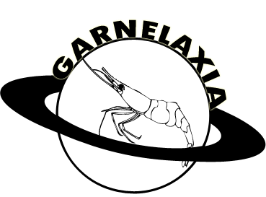 -) I/We (*) hereby give notice that I/We (*) withdraw fromm y/our (*) contract of sale oft he following goods-) Ordered on (*)/ received on (*)-) Name of consumer(s)-) Address of consumer(s)-) Signature of consumer(s) (only if this form is notified on paper)-) Date(*) Delate as appropriate.